12:25 P.M. S1-2 Christmas Rose Stakes12:25 P.M. S1-2 Christmas Rose Stakes12:25 P.M. S1-2 Christmas Rose Stakes12:25 P.M. S1-2 Christmas Rose StakesS1-212:25 P.M.HK TIME(24.12.2017)(1:25 P.M. LOCAL TIME)(24.12.2017)Christmas Rose Stakes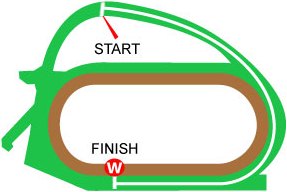 Nakayama, Japan - Turf - 1200 Metres (Right-handed) For 2-year-oldTotal Prize Money (JPY) ¥33,760,0001st ¥16,000,000, 2nd ¥6,400,000, 3rd ¥4,000,000, 4th ¥2,400,000, 5th ¥1,600,000, 6th ¥1,280,000, 7th ¥1,120,000, 8th ¥960,000(15 Starters)Betting Pools : Win, Place, Quinella, Quinella Place, Tierce, Trio, Quartet & First 4 Merged Pool.PosDateRace DetailsRace DetailsTrackTrackDist/Course/GoingDist/Course/GoingWt.JockeyDr.Race Sectional TimeRace Sectional TimeRace Sectional TimeRace Sectional TimeRace TimePos in RunningPos in RunningPos in RunningPos in RunningPos in RunningPos in RunningFinish & MarginFinish & MarginOddsGearWinner/Second/Third3/151Oct172yo unracedJPY13,400,000NAK, JPN1200 RHTurf F 119Junji Iwabe5-23.1023.0023.901.10.00-2232.57.3 (4)May Ravel (JPN) Chototsu (JPN) Akhira (JPN) 1/1815Oct172yo MdnJPY9,550,000NII, JPN1000 StTurf F 119Junji Iwabe2-12.1021.4022.600.56.10---1Nose17.5 (3)Akhira (JPN) Crown Champ (JPN) Princia Burrasca (JPN) 9/1312Nov172yo OpenJPY30,820,000FKS, JPN1200 RHTurf F 119Yoshihito Nagaoka4-22.2022.5024.301.09.00-57910106.4 (12)Aonbharr (JPN) Ryuno Yukina (JPN) King King King (JPN) 13/1616Dec172yo fillies ¥5M or belowJPY19,570,000CYO, JPN1400 LHTurf F 119Yoshihito Nagaoka11-23.5024.7022.401.22.80-811138394.5 (16)Encore Plus (JPN) Moderate (JPN) Sound Chiara (JPN) PosDateRace DetailsRace DetailsTrackTrackDist/Course/GoingDist/Course/GoingWt.JockeyDr.Race Sectional TimeRace Sectional TimeRace Sectional TimeRace Sectional TimeRace TimePos in RunningPos in RunningPos in RunningPos in RunningPos in RunningPos in RunningFinish & MarginFinish & MarginOddsGearWinner/Second/Third3/917Jun172yo MdnJPY9,550,000TOK, JPN1400 LHTurf F 119Junji Iwabe812.7023.0023.2024.301.23.20-1131.36.2 (3)Spring Man (JPN) Maile (JPN) Believer (JPN) 1/119Jul172yo MdnJPY9,550,000FKS, JPN1200 RHTurf F 119Junji Iwabe8-23.1022.9023.501.09.50-1110.55.5 (2)Believer (JPN) Liebfraumilch (JPN) Bellwood King (JPN) 16/1630Sep172yo OpenJPY30,890,000NAK, JPN1200 RHTurf F 119Makoto Sugihara10-22.5023.2023.501.09.20-22169.5101.3 (12)Peisha Luas (JPN) Rinshankaiho (JPN) Ojono Kiseki (JPN) 8/1312Nov172yo OpenJPY30,820,000FKS, JPN1200 RHTurf F 119Makoto Sugihara3-22.2022.5024.301.09.00-2189.858.8 (11)Aonbharr (JPN) Ryuno Yukina (JPN) King King King (JPN) 4/1510Dec172yo ¥5M or belowJPY19,470,000NAK, JPN1200 RHTurf F 119Makoto Sugihara12-23.0022.9023.601.09.50-6642.553.5 (10)Taisei Avenir (JPN) Seiun Ririshii (JPN) Voluspa (JPN) PosDateRace DetailsRace DetailsTrackTrackDist/Course/GoingDist/Course/GoingWt.JockeyDr.Race Sectional TimeRace Sectional TimeRace Sectional TimeRace Sectional TimeRace TimePos in RunningPos in RunningPos in RunningPos in RunningPos in RunningPos in RunningFinish & MarginFinish & MarginOddsGearWinner/Second/Third6/95Aug172yo OpenJPY30,700,000NII, JPN1400 LHTurf F 119Junji Iwabe212.9022.2024.0023.301.22.40-6665.848.5 (6)Taisei Pride (JPN) Shine Camellia (JPN) Nishino Baseman (JPN) 12/1630Sep172yo OpenJPY30,890,000NAK, JPN1200 RHTurf F 119Junji Iwabe16-22.5023.2023.501.09.20-1315126.8309.5 (16)Peisha Luas (JPN) Rinshankaiho (JPN) Ojono Kiseki (JPN) 7/815Oct172yo OpenJPY30,660,000KYO, JPN1400 RHTurf G 119Takuya Ono812.6023.8024.0023.001.23.40-77710.3130.1 (8)Danon Smash (JPN) Adel Weise (JPN) Namura Banzai (JPN) 8/92Dec172yo ¥5M or belowJPY19,300,000CYO, JPN1400 LHDirt ST 119Junji Iwabe612.5022.4025.0024.401.24.30-88820.3196.0 (8)Meisho Opus (JPN) Mr Melody (USA) Tagano Tight (JPN) 7/1510Dec172yo ¥5M or belowJPY19,470,000NAK, JPN1200 RHTurf F 119Junji Iwabe10-23.0022.9023.601.09.50-11973.8175.4 (13)Taisei Avenir (JPN) Seiun Ririshii (JPN) Voluspa (JPN) PosDateRace DetailsRace DetailsTrackTrackDist/Course/GoingDist/Course/GoingWt.JockeyDr.Race Sectional TimeRace Sectional TimeRace Sectional TimeRace Sectional TimeRace TimePos in RunningPos in RunningPos in RunningPos in RunningPos in RunningPos in RunningFinish & MarginFinish & MarginOddsGearWinner/Second/Third3/1819Aug172yo unracedJPY13,400,000NII, JPN1400 LHTurf F 119Yuichiro Nishida112.9022.4023.9023.601.22.80-10103239.2 (10)Mighty Works (JPN) Kaito Seven (JPN) Icefjord (JPN) 3/129Sep172yo MdnJPY9,550,000NAK, JPN1600 RHTurf F 119Yuichiro Nishida1123.8023.4024.1023.101.34.408101033.38.0 (3)Hakusan Fuero (JPN) Black Imeru (JPN) Icefjord (JPN) 2/1123Sep172yo MdnJPY9,550,000NAK, JPN1800 RHTurf G 119Yuichiro Nishida125.2023.4023.9024.401.49.4011122.58.0 (5)Go for the Summit (JPN) Icefjord (JPN) Cosmo Laelia (JPN) 4/1014Oct172yo MdnJPY9,550,000TOK, JPN1800 LHTurf G 115Miyabi Muto1023.8026.5025.2022.701.51.2032242.55.5 (3)King's Value (JPN) Bio Spark (JPN) Meiner Principe (JPN) 1/184Nov172yo MdnJPY9,550,000TOK, JPN1400 LHTurf F 121Christophe Lemaire1612.3022.5023.9023.801.22.50-99133.4FIcefjord (JPN) Il Lume (JPN) Lovers in May (JPN) PosDateRace DetailsRace DetailsTrackTrackDist/Course/GoingDist/Course/GoingWt.JockeyDr.Race Sectional TimeRace Sectional TimeRace Sectional TimeRace Sectional TimeRace TimePos in RunningPos in RunningPos in RunningPos in RunningPos in RunningPos in RunningFinish & MarginFinish & MarginOddsGearWinner/Second/Third2/1826Aug172yo unracedJPY13,400,000NII, JPN1600 LHTurf G 119Yuichi Shibayama724.4024.8024.2022.701.36.10-992Nk15.7 (6)Entscheiden (JPN) Last Prima Donna (JPN) Signalize (JPN) 1/1321Oct172yo MdnJPY9,550,000TOK, JPN1400 LHTurf Y 119Christophe Lemaire1212.4022.9024.3023.801.23.40-2211.81.8FLast Prima Donna (JPN) Estate (JPN) Ten World Reina (JPN) PosDateRace DetailsRace DetailsTrackTrackDist/Course/GoingDist/Course/GoingWt.JockeyDr.Race Sectional TimeRace Sectional TimeRace Sectional TimeRace Sectional TimeRace TimePos in RunningPos in RunningPos in RunningPos in RunningPos in RunningPos in RunningFinish & MarginFinish & MarginOddsGearWinner/Second/Third4/1414Oct172yo unracedJPY13,400,000KYO, JPN1800 RHDirt ST 121Hideaki Miyuki1025.7026.5024.6024.901.54.3065545.83.7 (2)Rising Dragon (JPN) Great Time (JPN) Wild Thing (JPN) 2/1228Oct172yo MdnJPY9,550,000KYO, JPN1400 RHTurf G 121Hideaki Miyuki1212.8023.2024.4023.901.24.30-532Nk5.2 (3)Lord Lanakila (JPN) Meikei Die Hard (JPN) Mitono Amigo (JPN) 1/182Dec172yo MdnJPY9,550,000CYO, JPN1200 LHTurf F 121Hideaki Miyuki7-22.9023.5023.601.10.00-221Nose2.4FMeikei Die Hard (JPN) Yamanin Nounours (JPN) Moshimo (JPN) PosDateRace DetailsRace DetailsTrackTrackDist/Course/GoingDist/Course/GoingWt.JockeyDr.Race Sectional TimeRace Sectional TimeRace Sectional TimeRace Sectional TimeRace TimePos in RunningPos in RunningPos in RunningPos in RunningPos in RunningPos in RunningFinish & MarginFinish & MarginOddsGearWinner/Second/Third1/162Dec172yo unracedJPY13,400,000NAK, JPN1200 RHTurf F 112Miyabi Muto1-23.5022.9023.201.09.60-1111.32.4FNishino Asuka (JPN) Mi Futuro (JPN) Takamitsu Lily (JPN) PosDateRace DetailsRace DetailsTrackTrackDist/Course/GoingDist/Course/GoingWt.JockeyDr.Race Sectional TimeRace Sectional TimeRace Sectional TimeRace Sectional TimeRace TimePos in RunningPos in RunningPos in RunningPos in RunningPos in RunningPos in RunningFinish & MarginFinish & MarginOddsGearWinner/Second/Third1/92Jul172yo unracedJPY13,400,000FKS, JPN1200 RHTurf F 119Junji Iwabe5-23.3022.9023.501.09.70-22134.1 (2)Passe (JPN) Shine Camellia (JPN) Sakura Isabel (JPN) 5/1523Jul17G3Hakodate Nisai S. 2yoJPY58,600,000HAK, JPN1200 RHTurf F 119Junji Iwabe4-22.8023.3023.901.10.00-1151.58.1 (5)Cassius (JPN) Win Gerbera (JPN) Aria (JPN) 10/1630Sep172yo OpenJPY30,890,000NAK, JPN1200 RHTurf F 119Takuya Ono9-22.5023.2023.501.09.20-1111105.314.9 (4)Peisha Luas (JPN) Rinshankaiho (JPN) Ojono Kiseki (JPN) 8/822Oct172yo ¥5M or belowJPY19,270,000TOK, JPN1400 LHTurf S 119Junji Iwabe712.7024.2025.4027.001.29.30-6685.811.9 (4)Molto Allegro (USA) Kokorono Ikor (JPN) Mighty Works (JPN) 15/1528Oct17G3Artemis S. 2yo filliesJPY55,600,000TOK, JPN1600 LHTurf F 119Junji Iwabe1523.6023.9023.7023.701.34.90-1315159.5500.1 (15)Lucky Lilac (JPN) Sayakachan (JPN) Lathyros (JPN) PosDateRace DetailsRace DetailsTrackTrackDist/Course/GoingDist/Course/GoingWt.JockeyDr.Race Sectional TimeRace Sectional TimeRace Sectional TimeRace Sectional TimeRace TimePos in RunningPos in RunningPos in RunningPos in RunningPos in RunningPos in RunningFinish & MarginFinish & MarginOddsGearWinner/Second/Third2/13(Fin 1st)6Aug172yo MdnJPY9,550,000KOK, JPN1200 RHTurf F 112Akatsuki Tomita12-22.2022.6024.201.09.00-221Hd22.8 (5)Gazebo (JPN) Peisha Luas (JPN) Abfahren (JPN) 1/1226Aug172yo fillies MdnJPY9,550,000KOK, JPN1200 RHTurf G 119Ryuji Wada6-22.6022.6023.501.08.70-33131.8FPeisha Luas (JPN) Yamanin Lunetta (JPN) Ronsse (JPN) 6/183Sep17G3Kokura Nisai S. 2yoJPY58,600,000KOK, JPN1200 RHTurf F 119Yuga Kawada7-22.0022.9024.201.09.10-1615627.4 (4)Asakusa Genki (USA) Iron Claw (JPN) Burning Pesca (JPN) 1/1630Sep172yo OpenJPY30,890,000NAK, JPN1200 RHTurf F 119Syu Ishibashi1-22.5023.2023.501.09.20-4410.58.2 (3)Peisha Luas (JPN) Rinshankaiho (JPN) Ojono Kiseki (JPN) 6/133Nov17G3Fantasy S. 2yo filliesJPY55,600,000KYO, JPN1400 RHTurf F 119Mirco Demuro112.7023.6023.1023.501.22.90-8862.86.0 (2)Beluga (JPN) Cordierite (JPN) Amalfi Coast (JPN) PosDateRace DetailsRace DetailsTrackTrackDist/Course/GoingDist/Course/GoingWt.JockeyDr.Race Sectional TimeRace Sectional TimeRace Sectional TimeRace Sectional TimeRace TimePos in RunningPos in RunningPos in RunningPos in RunningPos in RunningPos in RunningFinish & MarginFinish & MarginOddsGearWinner/Second/Third1/930Jul172yo unracedJPY13,400,000KOK, JPN1200 RHTurf F 119Ryo Takakura7-23.4023.4023.901.10.70-55125.4 (3)Regle d'Or (JPN) Linus (JPN) Tamamo Kimberley (JPN) 2/1012Aug172yo OpenJPY30,730,000KOK, JPN1200 RHTurf F 119Ryo Takakura6-22.6023.3023.701.09.60-2221.512.5 (6)Gold Queen (JPN) Regle d'Or (JPN) Iron Claw (JPN) 1/1726Aug172yo OpenJPY27,130,000KOK, JPN1200 RHTurf F 121Ryo Takakura5-22.5023.7023.401.09.60-2212.51.4FRegle d'Or (JPN) Koei Yukichan (JPN) Nicoll Highway (JPN) 9/133Nov17G3Fantasy S. 2yo filliesJPY55,600,000KYO, JPN1400 RHTurf F 119Ryo Takakura212.7023.6023.1023.501.22.90-111094.838.5 (10)Beluga (JPN) Cordierite (JPN) Amalfi Coast (JPN) 15/1810Dec17G1Hanshin Juvenile FilliesJPY123,300,000HSN, JPN1600 RHTurf F 119Ryo Takakura923.7024.0024.1022.501.34.30-17181510.3340.9 (18)Lucky Lilac (JPN) Lily Noble (JPN) Mau Lea (JPN) PosDateRace DetailsRace DetailsTrackTrackDist/Course/GoingDist/Course/GoingWt.JockeyDr.Race Sectional TimeRace Sectional TimeRace Sectional TimeRace Sectional TimeRace TimePos in RunningPos in RunningPos in RunningPos in RunningPos in RunningPos in RunningFinish & MarginFinish & MarginOddsGearWinner/Second/Third2/1518Jun172yo unracedJPY13,400,000TOK, JPN1400 LHTurf F 119Hiroyuki Uchida1513.0023.8023.7023.201.23.70-322510.3 (5)Muscoloso (JPN) Rinshankaiho (JPN) Engrosser (JPN) 1/919Aug172yo MdnJPY9,550,000SAP, JPN1200 RHTurf F 119Daisaku Matsuda1-23.3022.9023.901.10.10-11132.8 (2)Rinshankaiho (JPN) King King King (JPN) Dear Girasol (JPN) 2/1630Sep172yo OpenJPY30,890,000NAK, JPN1200 RHTurf F 119Daisaku Matsuda6-22.5023.2023.501.09.20-1120.518.3 (6)Peisha Luas (JPN) Rinshankaiho (JPN) Ojono Kiseki (JPN) PosDateRace DetailsRace DetailsTrackTrackDist/Course/GoingDist/Course/GoingWt.JockeyDr.Race Sectional TimeRace Sectional TimeRace Sectional TimeRace Sectional TimeRace TimePos in RunningPos in RunningPos in RunningPos in RunningPos in RunningPos in RunningFinish & MarginFinish & MarginOddsGearWinner/Second/Third4/915Aug172yo SWJPY3,000,000MOM, JPN1200 RHDirt GD 119Fuyuki Igarashi4----1.14.30-4242.32.9 (2)Soy Cowboy (JPN) Denniston (JPN) Mr Bach (JPN) 1/153Sep172yo OpenJPY30,870,000SAP, JPN1200 RHTurf F 119Fuyuki Igarashi10-22.8023.5024.501.10.80-7511.855.3 (9)Ryuno Yukina (JPN) Molto Allegro (USA) Happy Grin (JPN) 5/1630Sep172yo OpenJPY30,890,000NAK, JPN1200 RHTurf F 121Fuyuki Igarashi13-22.5023.2023.501.09.20-1311525.6 (2)Peisha Luas (JPN) Rinshankaiho (JPN) Ojono Kiseki (JPN) 4/718Oct172yo OpenJPY3,000,000MOM, JPN1700 RHDirt GD 121Fuyuki Igarashi4----1.52.2043240.81.3FGold Symbol (JPN) (DH)Outstandin' (JPN) (DH)Cosmo Bullet (JPN) 2/1312Nov172yo OpenJPY30,820,000FKS, JPN1200 RHTurf F 123Fuyuki Igarashi13-22.2022.5024.301.09.00-7622.56.6 (3)Aonbharr (JPN) Ryuno Yukina (JPN) King King King (JPN) PosDateRace DetailsRace DetailsTrackTrackDist/Course/GoingDist/Course/GoingWt.JockeyDr.Race Sectional TimeRace Sectional TimeRace Sectional TimeRace Sectional TimeRace TimePos in RunningPos in RunningPos in RunningPos in RunningPos in RunningPos in RunningFinish & MarginFinish & MarginOddsGearWinner/Second/Third5/1216Jul172yo MdnJPY9,550,000FKS, JPN1200 RHTurf F 119Hayato Matoba9-23.7022.9023.801.10.40-1212510.3123.2 (8)Gismonda (JPN) Trinity Heart (JPN) Kaga Star (JPN) 11/1323Jul172yo MdnJPY9,550,000FKS, JPN1200 RHTurf F 119Hayato Matoba6-24.2023.5023.401.11.10-1311119.540.9 (7)Soil to the Soul (JPN) Kimiwa Temma (JPN) Harmony Rise (JPN) 8/95Aug172yo OpenJPY30,700,000NII, JPN1400 LHTurf F 119Hayato Matoba612.9022.2024.0023.301.22.40-9987.8304 (8)Taisei Pride (JPN) Shine Camellia (JPN) Nishino Baseman (JPN) 12/1410Sep172yo MdnJPY9,550,000NAK, JPN1200 RHTurf F 119Hayato Matoba7-22.5023.0023.801.09.30-141412831.1 (7)Rhetoric (JPN) Queen's Tesoro (JPN) Key Rose (JPN) 11/1616Dec172yo MdnJPY9,550,000NAK, JPN1200 RHTurf F 121Hayato Matoba13-22.5022.9024.601.10.00-1515118.855.9 (9)Iramkarapte (JPN) Miyabi Cheetah (JPN) Sara Dream (JPN) PosDateRace DetailsRace DetailsTrackTrackDist/Course/GoingDist/Course/GoingWt.JockeyDr.Race Sectional TimeRace Sectional TimeRace Sectional TimeRace Sectional TimeRace TimePos in RunningPos in RunningPos in RunningPos in RunningPos in RunningPos in RunningFinish & MarginFinish & MarginOddsGearWinner/Second/Third1/102Jul172yo unracedJPY13,400,000CYO, JPN1400 LHTurf F 119Mirco Demuro1012.5022.9025.0023.001.23.40-2213.51.5FTaisei Pride (JPN) Atrevido (JPN) No Border (JPN) 1/95Aug172yo OpenJPY30,700,000NII, JPN1400 LHTurf F 119Mirco Demuro912.9022.2024.0023.301.22.40-2211.81.5FTaisei Pride (JPN) Shine Camellia (JPN) Nishino Baseman (JPN) 8/114Nov17G2Keio Hai Nisai S.JPY72,000,000TOK, JPN1400 LHTurf F 121Mirco Demuro512.6023.4023.3022.601.21.90-1185.86.2 (2)Tower of London (JPN) Cassius (JPN) Asakusa Genki (USA) PosDateRace DetailsRace DetailsTrackTrackDist/Course/GoingDist/Course/GoingWt.JockeyDr.Race Sectional TimeRace Sectional TimeRace Sectional TimeRace Sectional TimeRace TimePos in RunningPos in RunningPos in RunningPos in RunningPos in RunningPos in RunningFinish & MarginFinish & MarginOddsGearWinner/Second/Third1/112Aug172yo SWJPY3,060,000KAW, JPN1400 LHDirt SY 119Daisuke Mashima213.0026.9027.3029.401.36.6062212.56.5 (2)Tosen Epona (JPN) Aura Vegas (JPN) Daiba Emu (JPN) 6/822Aug172yo SWJPY4,500,000KAW, JPN1500 LHDirt GD 119Seiji Sakai117.1026.5026.5028.301.38.40644610.35.3 (3)Pod Gisele (JPN) Sei Velvet (JPN) Tokino Abby (JPN) 4/828Sep172yo SWJPY4,500,000FUN, JPN1200 LHDirt SY 119Seiji Sakai7-23.7025.0027.501.16.2066547.54.9 (2)Mart Kobo (JPN) Rainbow Milion (JPN) Ecstasy (JPN) 6/816Oct172yo SWJPY4,500,000URA, JPN1500 LHDirt SY 119Seiji Sakai718.9025.8026.4027.001.38.10465613.316.1 (5)Vent Remonter (JPN) Angklung (JPN) K T Hinano (JPN) 9/1510Dec172yo ¥5M or belowJPY19,470,000NAK, JPN1200 RHTurf F 119Ryuichi Sugahara9-23.0022.9023.601.09.50-81094.598.8 (12)Taisei Avenir (JPN) Seiun Ririshii (JPN) Voluspa (JPN) 